Dear Parents / Carers,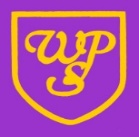 End of Term!It has been amazing to have everyone back in school for a full term. Your children have settled in brilliantly to year 6Our curriculum in January will be based around the text ‘The Letters from the Lighthouse’.  In English, we will be focusing a lot of our reading and writing around the novel.  During maths lessons, we are focusing on fractions, decimals and percentages. Our Prime Learning Challenge for the first half term next year will be “How could Hitler have convinced a nation like Germany to follow him? ‘’ This will be a History led theme. In Science, we are looking at animals including humans, while in Computing we will be learning all about Spreadsheets. Through Art and DT, we will be looking at artwork by Thomas Nevison and completing our structures topic. PE daysClass 6.1: MondaysClass 6.2: ThursdaysClass 6.3: MondaysA polite reminder to please ensure that your child comes to school in their PE kit on their designated day. Children can wear their Wibsey jumper, a white T- shirt, black shorts and trainers. If the weather is cold the children can wear dark, plain jogging bottoms (not leggings) as PE will most likely take place outside. Please note that ear rings should not be worn for PE and should be removed for the day prior to leaving home or tape applied. Long hair should be tied back.To be clear, it is ok to wear PE kit to school on PE days so no changing takes place. In addition to their class PE slot, children will have additional PE as part of the PPA provision. Please see the table below for the additional days for your child during the first half term. Reading and SpellingYour child will be given a reading book and a reading journal to bring home and read (for at least 15 minutes every day). They will need to keep their reading journal and book in their book bags to bring to school every day. As book bags will be kept in the classroom, children cannot use large bags or rucksacks. Spellings are sent home weekly for your child to practise and learn.Water Bottles and Lunch BoxesChildren need to bring in a named water bottle into school every day. If they are not having a school lunch and are bringing their own in from home, we encourage this to be in a disposable bag or a small lunch box which can be wiped down easily. Water bottles and lunch will be kept in the classroom under their chairs. HomeworkHomework is an opportunity for you to share in your child’s learning, by supporting and encouraging them as they complete their homework tasks. The children will be able to choose to do homework in any order from the homework menu. While it should be primarily their work, please feel free to help them with any parts they find more challenging. Homework will usually be set on a Wednesday and due in on a Tuesday.Thank you for your continued support.Year 6 staff.Spring 1P.E.Wk/B 03.01.226.3Wk/B 10.01.226.1Wk/B 17.01.226.2Wk/B 24.01.226.3Wk/B 31.01.226.1Wk/B 07.02.226.2Wk/B 14.02.226.3